Оприбуткування благодійної допомоги за травень 2019 року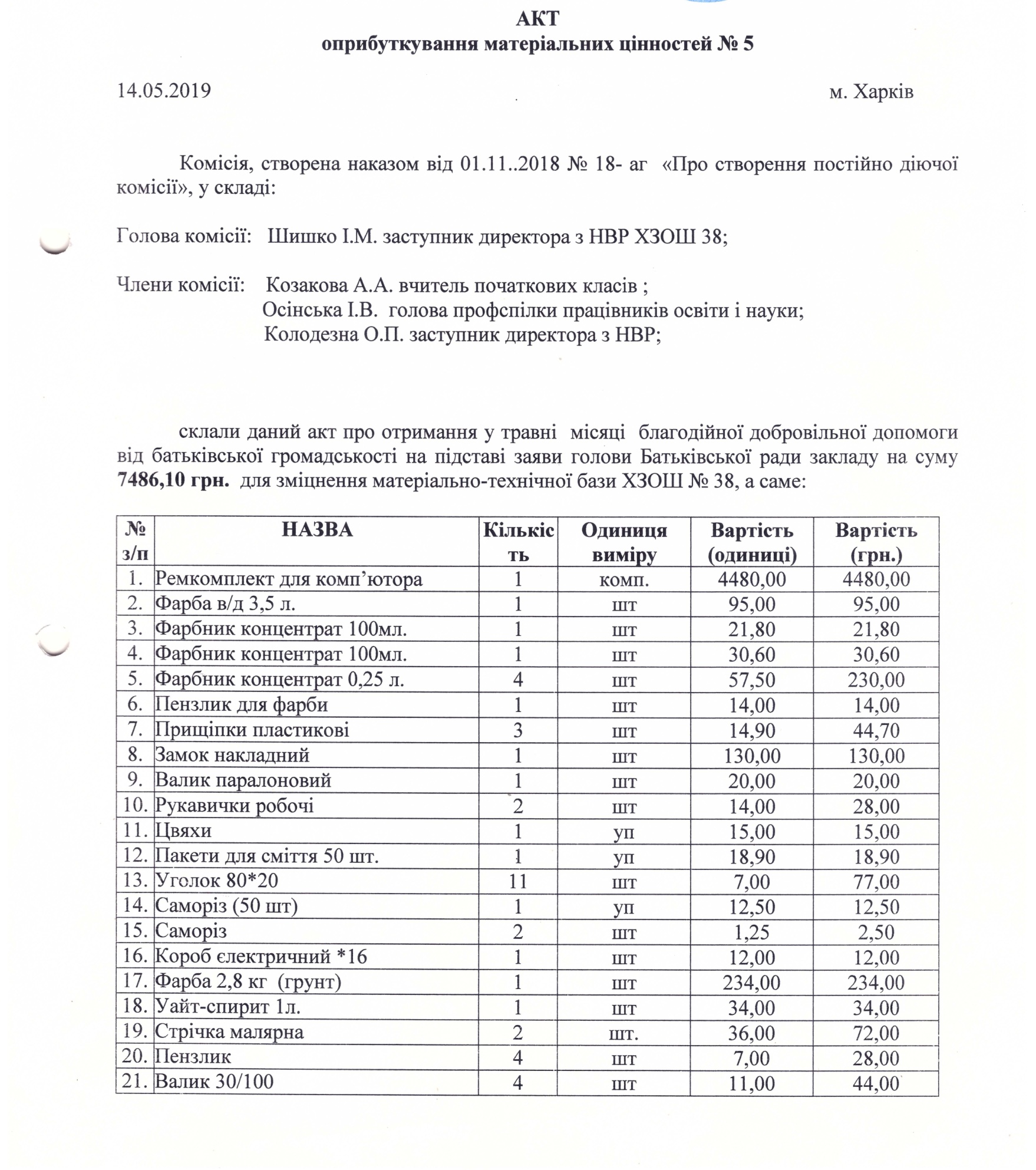 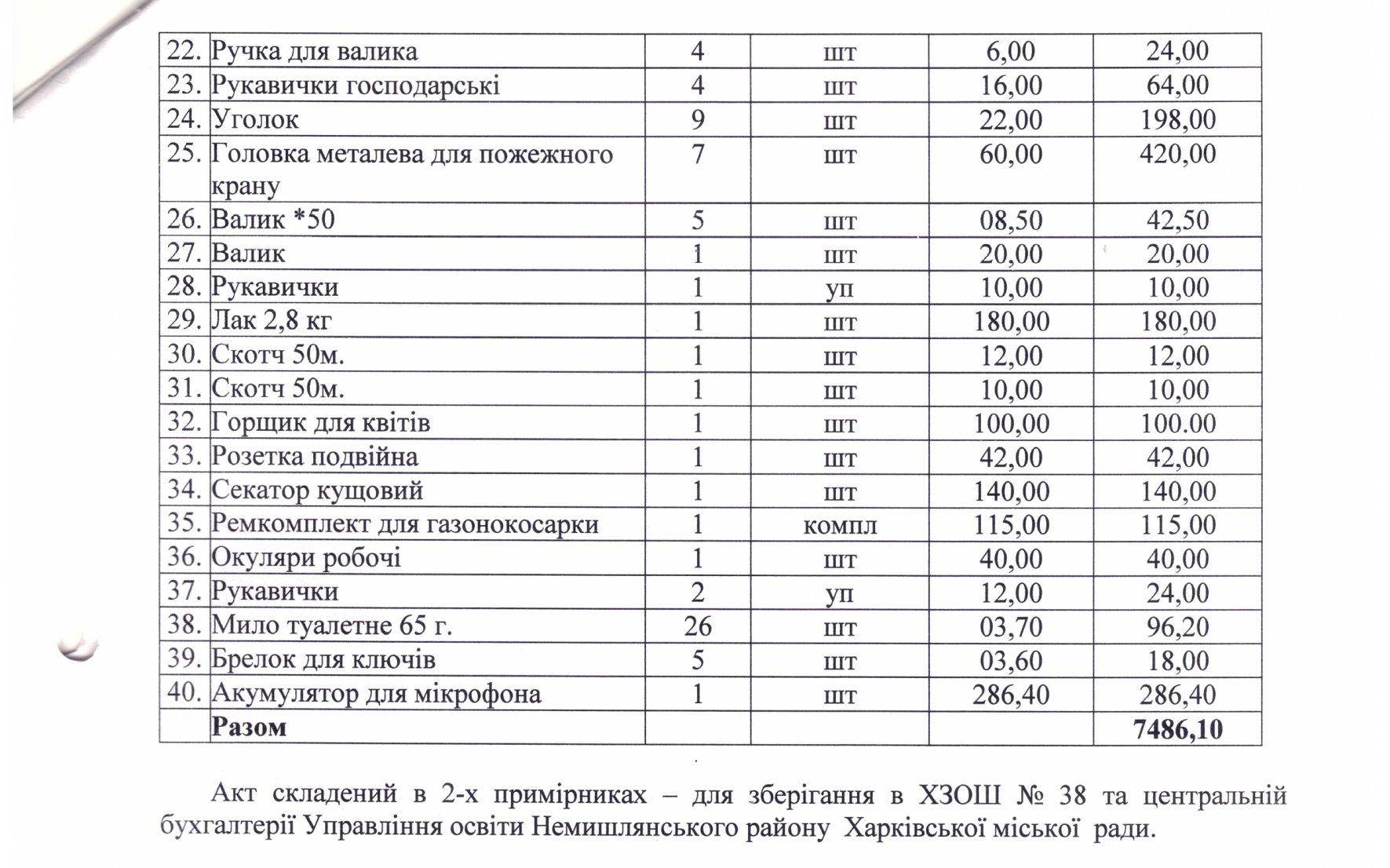 